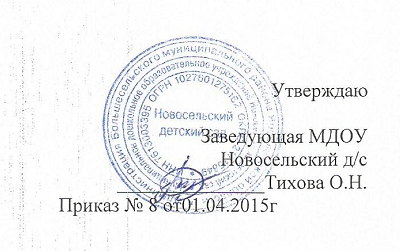 Этический кодекспедагоговМуниципальное дошкольное образовательное учреждениеНовосельский детский сад общеразвивающе видаБольшесельского района Ярославской областис.Новое  2015гНазначение этического кодекса педагогов ДОУ:Нормами Этического кодекса педагогов руководствуются педагоги и все сотрудники дошкольного образовательного учреждения - детский сад работающие с детьми.Данный Этический кодекс педагогов (далее - ЭКП) определяет основные нормы профессиональной этики:- регулирующие отношения между педагогами и их воспитанниками, а также другими членами общественности образовательного учреждения;- защищающие их человеческую ценность и достоинство;- поддерживающие качество профессиональной деятельности педагогов и честь их профессии;- создающие культуру образовательного учреждения, основанную на доверии, ответственности и справедливости.Нормы педагогической этики устанавливаются на основании общечеловеческих моральных норм, конституционных положений и законодательных актов Российской Федерации, а также на основании положений прав человека и прав ребенка.Основу норм ЭКП составляют следующие основные принципы: человечность, справедливость, профессиональность, ответственность, терпимость, демократичность, партнерство и солидарность.Этический кодекспедагогов1. ОСНОВНЫЕ ПОЛОЖЕНИЯ1.1 Личность педагога1.1.1 Профессиональная этика педагога требует призвания, преданности своей работе и чувства ответственности при исполнении своих обязанностей.1.1.2 Педагог требователен по отношению к себе и стремится ксамосовершенствованию. Для него характерны самонаблюдение, самоопределение и самовоспитание.1.1.3 Для педагога необходимо постоянное обновление. Он занимается своим образованием, повышением квалификации и поиском наилучших методов работы.1.1.4 Педагог несет ответственность за качество и результаты доверенной ему педагогической работы - воспитания.1.1.5 Педагог несет ответственность за физическую, интеллектуальную, эмоциональную и духовную защиту детей, оставленных под его присмотром.1.1.6 Педагог несет ответственность за порученные ему администрацией функции и доверенные ресурсы.1.2 Авторитет, честь, репутация1.2.1 Своим поведением педагог поддерживает и защищает исторически сложившуюся профессиональную честь педагога.1.2.2 Педагог передает молодому поколению национальные и общечеловеческие культурные ценности, принимает посильное участие в процессе культурного развития. 1.2.3 Он не может заниматься противокультурной деятельностью ни приисполнении своих прямых обязанностей, ни за пределами образовательногоучреждения.1.2.4 В общении со своими воспитанниками и во всех остальных случаях педагог уважителен, вежлив и корректен. Он знает и соблюдает нормы этикета, подходящие для каждой отдельно взятой ситуации.1.2.5 Авторитет педагога основывается на компетенции, справедливости, такте, умении заботиться о своих воспитанниках. Педагог не создает свой авторитет при помощи некорректных способов и не злоупотребляет им.1.2.6 Педагог воспитывает на своем положительном примере. Он избегает морализаторства, не спешит осуждать и не требует от других того, что сам соблюдать не в силах.1.2.7 Педагог имеет право на неприкосновенность личной жизни, однако выбранный им образ жизни не должен ронять престиж профессии, извращать его отношения с воспитанниками и коллегами или мешать исполнению профессиональных обязанностей.1.2.8 Пьянство и злоупотребление другими одурманивающими веществами несовместимо с профессией педагога.1.2.9 Педагог дорожит своей репутацией.2 ВЗАИМООТНОШЕНИЯ С ДРУГИМИ ЛИЦАМИ2.1 Общение педагога с воспитанниками2.1.1 Педагог сам выбирает подходящий стиль общения с учениками или воспитанниками, основанный на взаимном уважении.2.1.2 В первую очередь, педагог должен быть требователен к себе. Требовательность педагога по отношению к воспитаннику позитивна и хорошо обоснованна. Педагог никогда не должен терять чувства меры и самообладания.2.1.3 Педагог выбирает такие методы работы, которые поощряют веговоспитанниках развитие положительных черт и взаимоотношений: самостоятельность, самоконтроль, самовоспитание, желание сотрудничать и помогать другим.2.1.4 При оценке поведения и достижений своих воспитанников педагог стремится укреплять их самоуважение и веру в свои силы, показывать им возможности совершенствования, повышать мотивацию обучения.2.1.5 Педагог является беспристрастным, одинаково доброжелательным и благосклонным ко всем своим воспитанникам. Приняв необоснованно принижающие воспитанника оценочные решения, педагог должен постараться немедленно исправить свою ошибку.2.1.5 При оценке достижений воспитанников педагог стремится к объективности и справедливости. 2.1.6 Педагог постоянно заботится о культуре своей речи и общения. В его речи нет ругательств, вульгаризмов, грубых и оскорбительных фраз.2.1.7 Педагог соблюдает дискретность. Педагогу запрещается сообщать другим лицам доверенную лично ему воспитанником информацию, за исключением случаев, предусмотренных законодательством.2.1.8 Педагог не злоупотребляет своим служебным положением. Он не может использовать своих воспитанников, требовать от них каких-либо услуг или одолжений.2.1.9 Педагог не имеет права требовать от своего воспитанника вознаграждения за свою работу, в том числе и дополнительную. Если педагог занимается частной практикой, условия вознаграждения за труд должны быть согласованы в начале работы и закреплены договором.2.1.10 Педагог терпимо относится к религиозным убеждениям и политическим взглядам своих воспитанников. Он не имеет права использовать индоктринацию, навязывая воспитанникам свои взгляды.2.2 Общение между педагогами2.2.1 Взаимоотношения между педагогами основываются на принципах коллегиальности, партнерства и уважения. Педагог защищает не только свой авторитет, но и авторитет своих коллег. Он не принижает своих коллег вприсутствии воспитанников или других лиц.2.2.2 Педагоги избегают необоснованных и скандальных конфликтов вовзаимоотношениях. В случае возникновения разногласий они стремятся к их конструктивному решению.2.2.3 Педагоги одного и того же учебного заведения избегают конкуренции, мешающей их партнерству при выполнении общего дела. Педагогов объединяют взаимовыручка, поддержка, открытость и доверие.2.2.4 Правом и обязанностью педагога является оценка деятельности коллег и администрации. Преследование педагога за критику строго запрещено. Критика, в первую очередь, должна быть внутренней, т. е. она должна высказываться в ДОУ и других воспитательных учреждениях между педагогами, а не за пределами ДОУ. Высказывать ее следует с глазу на глаз, а не за глаза. В школах и других воспитательных учреждениях не должно быть места сплетням.2.2.5 Критику следует обнародовать только в тех случаях, если на нее совершенно не реагируют, если она провоцирует преследования со стороны администрации или в случаях выявления преступной деятельности.2.2.6 Критика, направленная на работу, решения, взгляды и поступки коллег или администрации, не должна унижать подвергаемое критике лицо. Она должна быть обоснованной, конструктивной, тактичной, необидной, доброжелательной. Важнейшие проблемы и решения в педагогической жизни обсуждаются и принимаются в открытых педагогических дискуссиях.2.2.7 Педагоги не прикрывают ошибки и проступки друг друга.2.3 Взаимоотношения с администрацией2.3.1 Воспитательное учреждение базируется на принципах свободы слова и убеждений, терпимости, демократичности и справедливости.2.3.2 В воспитательных учреждениях соблюдается культура общения, выражающаяся во взаимном уважении, доброжелательности и умении находить общий язык. Ответственность за поддержание такой атмосферы несет заведующий ДОУ.2.3.3 Администрация ДОУ терпимо относится к разнообразию политических, религиозных, философских взглядов, вкусов и мнений, создает условия для обмена взглядами, возможности договориться и найти общий язык. Различные статусы педагогов, квалификационные категории и обязанности не должны препятствовать равноправному выражению всеми педагогами своего мнения и защите своих убеждений.2.3.4 Администрация не может дискриминировать, игнорировать или преследовать педагогов за их убеждения или на основании личных симпатий или антипатий. Отношения администрации с каждым из педагогов основываются на принципе равноправия.2.3.5 Администрация не может требовать или собирать информацию о личной жизни педагога, не связанной с выполнением им своих трудовых обязанностей.2.3.6 Оценки и решения заведующего ДОУ должны быть беспристрастными и основываться на фактах и реальных заслугах педагогов. Претенденты на более высокую квалификационную категорию должны отбираться и поддерживаться независимо от их личной близости или покорности главе администрации.2.3.7 Педагоги имеют право получать от администрации информацию, имеющую значение для работы их учреждения. Администрация не имеет права скрывать или тенденциозно извращать информацию, могущую повлиять на карьеру педагога и на качество его труда. Важные для педагогического сообщества решения принимаются в учреждении на основе принципов открытости и общего участия.2.3.8 Интриги, непреодолимые конфликты, вредительство коллегам и раскол в педагогическом сообществе мешают образовательному и воспитательному учреждению выполнять свои непосредственные функции. Заведующий ДОУ, который не может совладать с острыми и затянувшимися конфликтами, должен подать в отставку.2.3.9 ДОУ дорожит своей репутацией. В случае выявления преступнойдеятельности педагогов и ответственных сотрудников администрации, а также грубых нарушений профессиональной этики глава учреждения должен подать в отставку.2.4 Отношения с родителями (законными представителями) воспитанников2.4.1 Педагог консультирует родителей (законных представителей) по проблемам воспитания детей, помогает смягчить конфликты между родителями (законными представителями)и детьми.2.4.2 Педагог не разглашает высказанное детьми мнение о своих родителях (законных представителях) или мнение родителей (законных представителей) - о детях. Передавать такое мнение другой стороне можно лишь с согласия лица, довершившего педагогу упомянутое мнение.2.4.3 Педагоги должны уважительно и доброжелательно общаться с родителями (законными представителями)воспитанников. Они не побуждают родительские комитеты, чтобы они по каким-либо поводам организовывали для педагогов угощения, поздравления и тому подобное.2.4.4 Отношения педагогов с родителями (законными представителями) не должны оказывать влияния на оценку личности и достижений детей.2.4.5На отношения педагогов с воспитанниками и на их оценку не должна влиять поддержка, оказываемая их родителями (законными представителями) ДОУ.2.5 Взаимоотношения с обществом2.5.1 Педагог является не только учителем, тренером и воспитателем детей, но и общественным просветителем, хранителем культурных ценностей, порядочными образованным человеком.2.5.2 Педагог старается внести свой вклад в согласие общества. Не только в частной, но и в общественной жизни педагог избегает распрей, конфликтов, ссор. Он более других готов предвидеть и решать проблемы, разногласия, знает способы их решения.2.5.3 Педагог хорошо понимает и исполняет свой гражданский долг и социальную роль. Он избегает подчеркнутой исключительности, однако также не склонен и к тому, чтобы приспособленчески опуститься до какого-либо окружения и слиться с ним.3. АКАДЕМИЧЕСКАЯ СВОБОДА И СВОБОДА СЛОВА 3.1 Педагог имеет право пользоваться различными источниками информации.3.2 При отборе и передаче информации ученикам педагог соблюдает принципы объективности, пригодности и пристойности. Тенденциозное извращение информации или изменение ее авторства недопустимо.3.3 Педагог может по своему усмотрению выбрать вид воспитательнойдеятельности и создавать новые методы воспитания, если они с профессиональной точки зрения пригодны, ответственны и пристойны.3.4 Педагог имеет право открыто (в письменной или в устной форме) высказывать свое мнение о региональной или государственной политике просвещения, а также о действиях участников образовательного процесса, однако его утверждения не могут быть тенденциозно неточными, злонамеренными и оскорбительными.3.5 Педагог не обнародует конфиденциальную служебную информацию, предназначенную для внутренних нужд ДОУ4. ИСПОЛЬЗОВАНИЕ ИНФОРМАЦИОННЫХ РЕСУРСОВ 4.1 Педагоги и административные работники должны бережно и обоснованно расходовать материальные и другие ресурсы. Они не должны использовать имущество (помещения, мебель, телефон, телефакс, компьютер, копировальную технику, другое оборудование, почтовые услуги, транспортные средства, инструменты и материалы), а также свое рабочее время для личных нужд. Случаи, в которых педагогам разрешается пользоваться вещами и рабочим временем, должны регламентироваться правилами сохранности имущества учреждения.5. ЛИЧНЫЕ ИНТЕРЕСЫ И САМООТВОД5.1 Педагог и заведующий ДОУ объективен и бескорыстен. Его служебныерешения не подчиняются собственным интересам, а также личным интересам членов семьи, родственников и друзей.5.2 Если педагог является членом совета, комиссии или иной рабочей группы, обязанной принимать решения, в которых он лично заинтересован, и в связи с этим не может сохранять беспристрастность, он сообщает об этом лицам, участвующим в обсуждении, и берет самоотвод от голосования или иного способа принятия решения.5.3 Педагог не может представлять свое учреждение в судебном споре с другим учреждением, предприятием или физическими лицами в том случае, если с партнерами по данному делу его связывают какие-либо частные интересы или счеты, и он может быть заинтересован в том или ином исходе дела. О своей заинтересованности он должен сообщить администрации и лицам, рассматривающим данное дело.Положениео внешнем виде сотрудников ДОУ1. ОБЩИЕ ПРИНЦИПЫ СОЗДАНИЯ ПРИВЛЕКАТЕЛЬНОГО ВНЕШНЕГО ВИДА1.1. Аккуратность и опрятность Одежда должна быть обязательно чистой, свежей, выглаженной, выглядеть новой. Обувь должна быть чистой, ухоженной, начищенной в течение всего рабочего дня. Внешний вид должен соответствовать общепринятым в обществе нормам делового стиля и исключать вызывающие детали. Сотрудники должны внимательно относиться к соблюдению правил личной гигиены (волосы, лицо и руки должны быть чистыми и ухоженными, используемые и дезодорирующие средства должны иметь легкий и нейтральный запах). 1.2. Сдержанность Одно из главных правил делового человека при выборе одежды, обуви, прииспользовании парфюмерных и косметических средств – сдержанность и умеренность. Основной стандарт одежды для всех сотрудников – профессиональный деловой стиль. Используйте простые неброские украшения, выдержанные в деловом стиле. Для дневного макияжа и маникюра уместны неяркие спокойные тона. Всем сотрудникам ДОУ запрещается использовать для ношения в рабочее время следующие варианты одежды и обуви:1.3. Одежда Спортивная одежда (спортивный костюм или его детали) Одежда для активного отдыха (шорты, толстовки, майки и футболки с символикой и т.п.) Пляжная одежда.Прозрачные платья, юбки и блузки, в том числе одежда с прозрачными вставками.Декольтированные платья и блузки (открыт V- образный вырез груди, заметно нижнее белье и т.п.) Вечерние туалеты Платья, майки и блузки без рукавов (без пиджака или жакета) Мини-юбки (длина юбки выше  от колена).Слишком короткие блузки, открывающие часть живота или спины Одежда из кожи (кожзаменителя), плащевой ткани.Сильно облегающие (обтягивающие) фигуру брюки, платья, юбки.1.4. Обувь Спортивная обувь (в том числе для экстремальных видов спорта и развлечений).Пляжная обувь (шлепанцы и тапочки).Обувь в стиле “кантри” (казаки).Массивная обувь на толстой платформе.Вечерние туфли (с бантами, перьями, крупными стразами, яркой вышивкой, из блестящих тканей и т.п.).Высокие сапоги-ботфорты в сочетании с деловым костюмом.В одежде и обуви не должны присутствовать очень яркие цвета, блестящие нити и вызывающие экстравагантные детали, привлекающие пристальное внимание.1.5. Волосы Экстравагантные стрижки и прически.Окрашивание волос в яркие, неестественные оттенки (например, неоновые оттенки).На окрашенных волосах видны отросшие корни, сильно отличающиеся по цвету от основного тона волос.1.6. Маникюр и макияж Маникюр ярких экстравагантных тонов (синий, зеленый, черный и т.п.) Маникюр с дизайном в ярких тонах (рисунки, стразы, клипсы) Вечерние варианты макияжа с использованием ярких, насыщенных цветов Внешний вид должен быть безупречен во всем. ДОУ – не место для демонстрации дизайнерских изысков и экстравагантных идей.ЗАПОМНИТЕ, ЧТО НЕОПРЯТНАЯ ОДЕЖДА, НЕАККУРАТНАЯ ПРИЧЕСКА, НЕБРИТОЕ ЛИЦО, НЕБРЕЖНЫЙ ИЛИ ВЫЗЫВАЮЩИЙ МАКИЯЖ И МАНИКЮР, НЕПРИЯТНЫЕ РЕЗКИЕ ЗАПАХИ И Т.П. СОЗДАЮТ НЕГАТИВНОЕ ВПЕЧАТЛЕНИЕ И ЛИЧНО О ВАС, И О НАШЕМ УЧРЕЖДЕНИИ.2. СТАНДАРТЫ ВНЕШНЕГО ВИДА СОТРУДНИКОВ2.1. Для сотрудников, занимающих следующие должности: заведующий, заместитель заведующего, сотрудники бухгалтерии, воспитатели, специалисты.2.1.1. Одежда Деловой костюм (брючный, с юбкой или платьем) классического покроя спокойных тонов (верхняя и нижняя детали костюма могут отличаться по цвету и фасону). Брюки стандартной длины. Допускается ношение строгой блузки с юбкой или брюками без пиджака или жакета. Платье или юбка предпочтительно средней длины классического покроя. Джинсы и одежда из джинсовой ткани классических моделей, однотонные, без стилистических элементов (крупные вышивки, бахрома, стразы, потертости, заклепки и т.п.) Аккуратное, привлекательное сочетание брюк, юбок, блуз, трикотажных джемперов или кофт. Блузки спокойных тонов с длинными или короткими рукавами. В теплое время года допускается ношение футболок без символики. В холодное время года допускается ношение теплых моделей свитеров, кофт, пуловеров и т.д. без ярких или экстравагантных элементов, отвлекающих внимание. Чулки и колготы телесного или черного цвета ровной фактуры без орнамента. Предпочтительно ношение колгот или чулок в течение всего года. 2.1.2. Обувь Классические модели неярких тонов, гармонирующие с одеждой. Предпочтение моделям с закрытым мысом и пяткой. Высота каблуков туфель должна быть удобна для работы, но не превышать . 2.1.3. Волосы Стрижка аккуратная (не экстравагантная). Длинные волосы (ниже плеч): для сотрудников, ежедневно контактирующих с детьми, волосы должны быть заколоты. Цвет волос предпочтительно естественных тонов. 2.1.4. Украшения Допускается использовать украшения (кольца, серьги, браслеты, цепочки и т.п.), выдержанные в деловом стиле без крупных драгоценных камней, ярких и массивных подвесок, кулонов и т.п. Кольца – не более трех (одно из которых обручальное). Цепочка – не более двух. Часы среднего размера. Серьги небольшого размера. Пирсинг и тату допускаются только в том случае, если они скрыты одеждой. 2.1.5. Руки Длина ногтей должна быть удобной для работы. Лак для ногтей следует выбирать спокойных тонов, избегая ярких элементов маникюра и насыщенных цветов. 2.1.6. Гигиена и макияж Макияж дневной, легкий, естественных тонов. Парфюмерные и косметические средства с легким нейтральным ароматом. 3. Для сотрудников, занимающих следующие должности: мед.работники, сотрудники пищеблока, младший обслуживающий персонал, уборщики служебных помещений, руководитель ФИЗО, рабочие по ремонту.Учитывая специфику работы сотрудников данной категории, работникам в дополнение к п. 3.1., вводится следующего:3.2.1. Одежда Халат. Фартук и косынка для раздачи пищи, фартук для мытья посуды и для уборки помещений (для технического персонала). 3.2.2. Обувь Обувь без каблука или на низком каблуке. 3.2.3. Волосы Волосы средней длины и длинные обязательно должны быть собраны. 3.2.4. Украшения Запрещается ношение различных украшений (для работников пищеблока). 3.2.5. Руки Ногти должны быть аккуратно и коротко подстрижены.4. ЗАКЛЮЧЕНИЕНастоящим Правилам должны следовать все сотрудники ДОУ. Принимаемые сотрудники знакомятся с действующими Правилами в течение одного месяца.Стандарты внешнего вида устанавливаются Руководителем, соответственно характеру выполняемых задач.Соблюдение общих правил личной гигиены обязательно. Настоящие Правила вступают в силу с момента их подписания, могут изменяться и дополняться.